QuizizzGrade 6- Unit 2. Lesson 1  Prepared by: Mr. Hosni M. Abdul hameedhttps://quizizz.com/admin/quiz/6152ce2395097f001dccfb8f/unit-2-lesson-1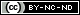 